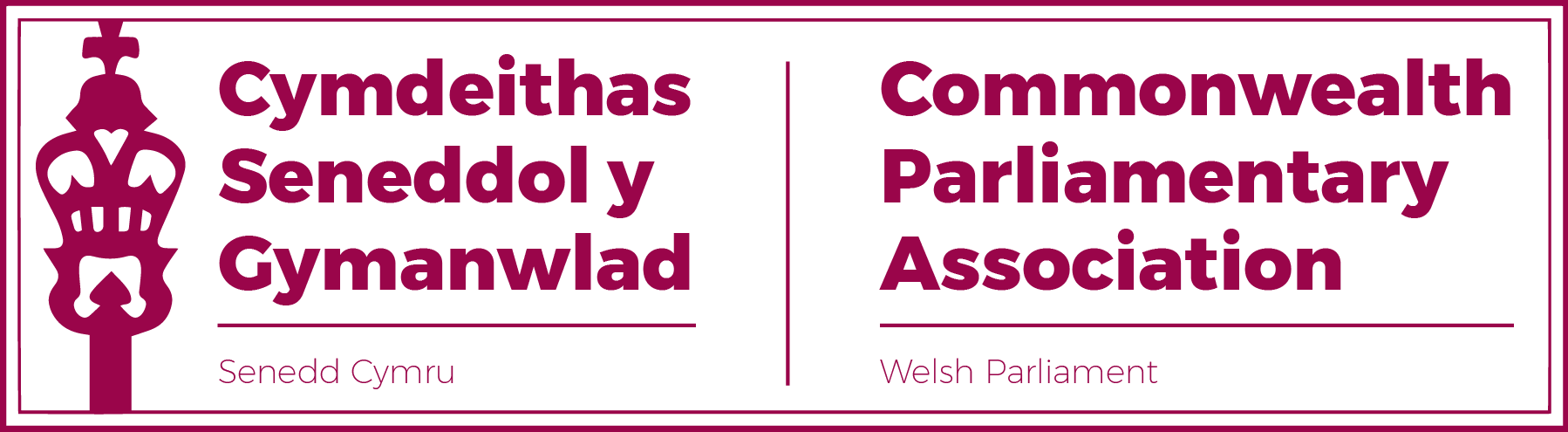 CYFARFOD PWYLLGOR GWEITHREDOL Y GANGENDyddiad:		Dydd Mercher 16 Chwefror 2022Amser:		12:30 – 13:15Fformat: 	Cyfarfod Rhithwir – MS TeamsAgendaYMDDIHEURIADAU AM ABSENOLDEBCOFNODION Y CYFARFOD DIWETHAF – Papur CPA 6S 01-21(DOGFEN 1)

MATERION SY’N CODI O’R COFNODION
Dewis Cynrychiolwyr Pwyllgor Llywio Cangen Seneddwragedd y Gymanwlad.Dewis Hyrwyddwr Cangen Seneddwyr y Gymanwlad ag Anableddau.Llythyr o ddiolch i Ann Jones.Dewis Cynrychiolydd Cangen ar gyfer gweithgor “Argyfwng Hinsawdd” BIMR.ADOLYGIAD O WEITHGAREDDAU DIWEDDAR	Adborth ar gyfarfodydd, ymweliadau,
digwyddiadau a chynadleddau diweddar a chamau dilynolGweminar Hinsawdd CPA y DU a Chyfres Bord Gron
15/28 HydrefGweithgor BIMR ar “Argyfwng Hinsawdd” Dyddiadau
Rhithwir
ym mis Tachwedd 21 – mis Chwefror 22 Cyfarfodydd Pwyllgor Llywio Seneddwragedd y Gymanwlad BIMR
Rhithwir
18 Tachwedd 2021 a 3 Chwefror 2022Sioeau Teithiol Seneddwragedd y Gymanwlad yn y DU:9 Tachwedd (15:00 – 18:00)22 Tachwedd (08:00 – 11:00)Cyfarfod rhanbarthol Seneddwyr y Gymanwlad ag Anableddau
Rhithwir17 IonawrYmweliad Uchel Gomisiynydd Awstralia â'r DU
y Senedd
15 Chwefror.5. 	BLAENGYNLLUNIO Cyfarfodydd, ymweliadau, digwyddiadau a chynadleddau arfaethedig	
Materion ynghylch Masnachu Pobl trwy Chwaraeon
Gweithdy Rhithwir
22 – 24 Chwefror
Seminar San Steffan (seminar 70)
Hybrid 
14 – 18 MawrthCynhadledd Flynyddol BIMR (cynhadledd 51) (gan gynnwys ethol Cadeirydd Seneddwragedd y Gymanwlad) (DOGFEN 2)
Ynys Manaw
23 – 26 MawrthCyfarfod Pwyllgor Gweithredol Canol Blwyddyn CPA 
(er gwybodaeth yn unig)
 Assam, India 
9 EbrillFforwm Merched y Gymanwlad (fel rhan o CHOGM 2022)
Kigali, Rwanda
wythnos yn dechrau 20 MehefinCynhadledd Seneddol y Gymanwlad (cynhadledd 65)
Halifax, Nova Scotia, 
(Cynhelir gan Senedd Ffederal Canada)
20 – 26 Awst 6. 	EITEMAU NEWYDD / UNRHYW FATER ARALLProsiect ymchwil – Arferion Seneddol sy'n Sensitif o ran Rhywedd yn BIMR7.	     DYDDIAD CYFARFOD YN Y DYFODOL:	
 Mis Mai 2022 (I'w gadarnhau)
                         DIWEDD